INSTYTUT TECHNICZNY WOJSK LOTNICZYCHOGŁOSZENIEO PUBLICZNEJ OBRONIE ROZPRAWY DOKTORSKIEJRada Naukowa ITWL uprzejmie zawiadamia, że w Instytucie Technicznym Wojsk Lotniczych,Warszawa, ul. Księcia Bolesława 6 
w dniu 8.11.2023 r. o godz. 12:00 odbędzie się publiczna obrona rozprawy doktorskiejmgr inż. Anny Łęgowiknt.: „Ocena emisji związków toksycznych spalin silników turbinowych zasilanych mieszankami biopaliw”Promotor: prof. dr hab. inż. Jerzy MerkiszPromotor Pomocniczy: dr hab. inż. Radosław PrzysowaRecenzenci:- prof. dr hab. inż. Stanislaw Szwaja- dr hab. inż. Jacek Nowakowski, prof. ATHPubliczna obrona pracy doktorskiej mgr inż. Anny Łegowik odbędzie się w sali Rady Naukowej ITWL im. Prezydenta Ryszarda Kaczorowskiego.Z rozprawą można się zapoznać w Bibliotece Technicznej ITWL oraz na stronie internetowej Instytutu.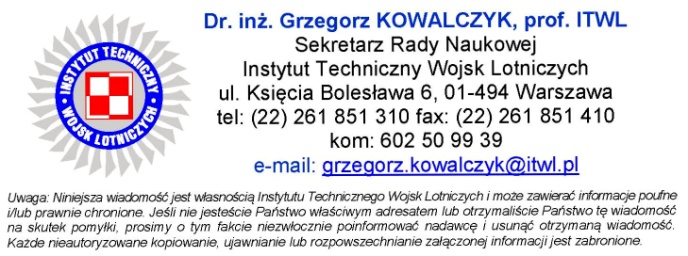 